Publicado en Cáceres el 07/06/2024 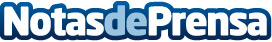 Desde Taiwán a Cáceres: el prestigioso congreso iSMIT elige el CCMIJU para su próxima celebración internacionalMás de 100 expertos y líderes en sus áreas, procedentes de Estados Unidos, Asia y Europa, encabezarán esta cumbre global de la saludDatos de contacto:María Moreno PortilloASG659420889Nota de prensa publicada en: https://www.notasdeprensa.es/desde-taiwan-a-caceres-el-prestigioso-congreso Categorias: Medicina Inteligencia Artificial y Robótica Extremadura Investigación Científica Formación profesional Servicios médicos http://www.notasdeprensa.es